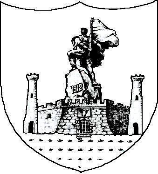 ________________________________________________________________________________                                                                          R E P U B L I K A  E  S H Q I P Ë R I S Ë                                           KËSHILLI  I  BASHKISË  VLORËNr._______prot. 	Vlorë, më_____._____ 2020ProsecverbalNr 14 datë 27.08.2020I mbledhjes së këshillit bashkiak  që zhvillohet  me video  me aplikacionin ZOOM . (Ora 10.00)Marrin pjesë :1.Sulltane  Bilbili				16.Brunilda  Cani2.Frosina Qyrdeti				17.Andi  Resulaj3.Migena Balla 				18.Anduel  Tahiraj4.Edlira Kapllani				19.Ardian  Skëndaj5.Adiola  Gjoka				20.Grigor  Dede6.Simo Petromilo				21.Anxhela  Aliraj7.Kasëm Mahmuti				22.Teki  Xhemalaj8.Klearda Rapushi				23.Lindrit  Beqiraj9.Ina Islamaj				24.Elona Toçi10.Brunilda Saliaj				25.Mujo  Shakaj11.Sokol  Kushta				26.Kristaq Meçi12.Eglantina Imeraj				27.Pëllumb  Nezha13.Asime Fera				28.Bujar  Osmënaj14.Jonela Halili				29.Liljana  Breshani15.Roneda Muçaj Mungojnë :             1.Ervis Moçka						4.Arben  Meksi2.Ilir  Metaj						5.Evis  Allushi3.Briseida  Çakërri					6.Ramona  Jaho7.Edison  Kapaj8.Klara Bajaziti9.Besian  Gega10.Kreshnik  Tepelena 11.Sulejmën  Bubeqi12.Jerina  Dervishaj13.Gentian  Hamzaraj14.Ervis  Caushaj15.Anisa  Shametaj16.Julian  Bleta17.Alboren  Aliaj18.Istref  Dobi19.Paula  Sullaj20.Fatos  Rukaj21.Rozina  Kormuzi________________________________________________________________________________                                                                          R E P U B L I K A  E  S H Q I P Ë R I S Ë                                           KËSHILLI  I   BASHKISË  VLORËNr._______prot. 	Vlorë, më_____._____ 2020ProsecverbalNr 14/1 datë 27.08.2020Znj.Migena  Balla –Përshëndetje të gjithëve . Mblidhemi për mbledhjen e radhës  datë 27 gusht , mbase ju kërkoj ndjesë , që  edhe pse në muaj pushimi, jemi mbledhur  3 herë. Para  se të filojmë me rendin  e ditës , doja të thosha në lidhje  me takimin që banorët na  kërkojnë. Në takimin që bëmë ishin të pranishëm dhe këshilltarë, zoti Agron. Nuk mblidhemi atje për të marrë vendime , por për ti dëgjuar  dhe më vonë vendosim. Do tju kthejmë përgjigje  atyre banorëve që nuk japim leje legalizimi. Japim vendime që na takojnë ne. Janë institucione të tjera që  japin vendime kolegjiale.Atëherë votojmë rendin e ditës me 3 pika.-Të gjithë dakort.Z.Agron Gjipali – Vendimet e këshillit bashkiak  të mbledhjes së mëparshme  , janë të ligjshëm , është shprehur prefekti i qarkut. Këshilli bashkiak  është i detyruar të dëgjojë dhe të zgjidhë hallet dhe problemet e qytetarëve. Jam befasuar  nga një televizion që thoshte  se,  këhsilli bashkiak ka marrë vendime, vendim dhe leje legalizimi.Do tju bëj me dije  që, në punën tonë  për çdo kërkesë , të ballafaqohemi në lidhje me problematikën e tyre. Me kryetaren e këshillit do të shkojmë dhe me komisionin e urbanistikës së këshillit dhe drejtorin e urbanistikës për të parë nga afër problemin . Ne nuk kemi bërë asgjë në mënyrë të fshehtë. Banorëve ju kemi thënë do ti ndihmojmë  për zgjidhje.. Ata kërkojnë në  sipërfaqen 98 m2 , është përfshirë padrejtësisht ....Ata e  kanë sjellë si shqetësim. Pas këtij takimi më kanë telefonuar  gazetarë. Mbas këtij ballafaqimi , bazuar në ligjin “ Për konsultimin publik ” neni ..., na takon  ti paraqesim vendimet e këshillit të bashkisë në faqen zyrtare të këshillit bashkiak. Të detyron ligji “ Për konsultimin publik ”  neni  ...., afati 20 ditë  i projekt vendimit ... I themi qytetarëve të gëzojnë pronën, ska asnjë problem.Znj.Migena Balla -  Fillojmë  me pikën 1 të rendit të ditës, me projekt  vendimin “ Për vednosjen e bustit  të  Atdhetarit   “Osman Haxhiu “ , të kësaj figure  që do të vendoset  tek sheshi “ 4 Heronjtë “ , tek lulishtja në krah të djathtë kur shkon për në  spital, pra jo përballë bashkisë.  Kush ka diçka ?Z.Sokol Kushta – Ne duhet të gëzohemi për këto figura , jo të heqim një dhe të vëmë një. Secili të ketë vendin e vet.Znj.Migena Balla – Ne kemi shumë figura që na bëjnë krenar .Z.Sokol Kushta – Secili të ketë vendin e vet . Unë jam dakort.Znj.Asime Fera – Osman Haxhiu është  një atdhetar dhe patriot ,  është një figurë e shquar. Vendi ku do të vendoset, vendi që i takon denjësisht, është vendi ku u përleshën me forcat italiane.Znj.Migena Balla – Faleminderit. Ndonjë diskutim tjetër. – Jo.E hedhim në votim. Votohet.Të gjithë pro – 29 .Miratohet.________________________________________________________________________________                                                                          R E P U B L I K A  E  S H Q I P Ë R I S Ë                                           KËSHILLI  I     BASHKISË  VLORËNr._______prot. 	Vlorë, më_____._____ 2020ProsecverbalNr  14/2  datë 27.08.2020Znj.Migena Balla – Kalojmë në pikën 2 të rendit të ditës, në miratimin e  projekt vendimit “ Për dhënien e ndihmës ekonomike  nga fondi i kushtëzuar   për muajin korrik  2020 “( Lexon projekt vendimin ) .Kemi materialin me listën e përfituesve. Janë 18 familje që përfitojnë sipas njësive.Z.Ardian Skëndaj –  Kemi diskutuar.Znj.Migena Balla – Pyetje, diskutime. E hedhim në votë. Votohet.Kundër – 0 votaAbstenim – 0 votaMiratohet me të gjitha votat pro – 29 .________________________________________________________________________________                                                                          R E P U B L I K A  E  S H Q I P Ë R I S Ë                                           KËSHILLI  I     BASHKISË  VLORËNr._______prot. 	Vlorë, më_____._____ 2020ProsecverbalNr  14/3  datë 27.08.2020Znj.Migena  Balla -  Kalojmë në pikën 3 të rendit të ditës në miratimin e projekt vendimit  “ Për dhënien e ndihmës ekonomike  nga të ardhurat e bashkisë  për muajin korrik 2020 “. Kemi të bëjmë me 41 familje  në kushte shumë të vështira ekonomike.E hedhim në votim nëqoftëse  nuk ka pyetje e diskutime.Votohet.Kundër – 0 votaAbstenim – 0 votaMiratohet me 29 vota pro.________________________________________________________________________________                                                                          R E P U B L I K A  E  S H Q I P Ë R I S Ë                                           KËSHILLI  I     BASHKISË  VLORËNr._______prot. 	Vlorë, më_____._____ 2020ProsecverbalNr  14/ 4   datë 27.08.2020Znj.Migena Balla – Nëqoftëse  s’ka  gjë  në lidhje me rendin e ditës , fjalën ja jap zonjës Liljana.Znj.Liljana Breshani -  Shqetësimi që doja të ngrija është për fëmijët, gratë që lypin nëpër rrugë, sidomos në Lungomare.. Më vjen keq që janë në atë gjendje . Për të larguar këtë fenomen , nuk e di kush  është përgjegjës. E dimë që ka  kudo në botë , por , gjobiten , ndalohet me ligj  kush inkurajon trafikimin e fëmijëvë, grave dhe lypjen.Znj.Irena Stasa – Është i drejtë shqetësimi  që ngrini ju dhe është për të gjithë ky shqetësim. Bashkëpunojmë  me SHSSH, Qendrën Psikosociale “ Vatra “ ,Policinë e Shtetit. Këta vijnë nga Levani. Ata përbëjnë një rrezik të madh , kryesisht janë kontigjent rom dhe egjiptian. Ata që veprojnë kështu , mund ti takojmë , tu flasim, por nuk na binden . Ata janë të huazuar , vijnë nga qytete të tjera.Znj.Liljana Breshani -  Do të doja të isha e pranishme  në takim.Z.Ardian Skëndaj – Nuk është  kompetenca jonë, mbase ndonjë takim me prefektin.Z.Sokol Kushta -  Vlora nuk është vetëm Lungomare , duhet të bëhet pastrimi dhe në rrugët dytësore. Kudo ka probleme. Dua që ata të pastrimit  ta shikojnë . Është moment i ngarkuar tani, mund të duhen fonde. Duhet rrugët të pastrohen kudo. Vlora nuk është vetëm bulevard dhe lungomare.Znj.Migena Balla -  Zoti Jurgen , kemi të pranishëm nga drejtoria  në lidhje me problemin që ngriti zoti Kushta ?Z.Sokol Kushta – Më vjen keq. Duhet të  keni seriozitet.Znj.Migena Balla -  Zoti Jurgen më thotë që është në prefekturë. Nuk ka mungesë serioziteti , ai sot nuk ka fare material në mbledhje . Do tja kalojmë drejtorit, do merrni përgjigje.Z.Lindrit Beqiraj -  Në lidhje me zonën ku banoj , përveç pastrimit , lë për të dëshiruar  edhe ndërgjegjia e qytetarëve , papërgjegjshmëria  . Çdo problem  që kam patur , e kam zgjidhur me zotin Çollaku , kemi dalë  në terren.Znj.Migena Balla – Pra, them që, është çështje  dhe e ndërgjegjësimit të qytetarëve , përveç pastrimit, shërbimit që duhet të kryhet.Z.Teki Xhemalaj -  Problemet që diskutojmë  për pastrimin dhe mbeturinat , ti diskutojmë më gjerë. Gjithë secili duhet ta kërkojë nga vetja,nga ambjenti ku jetojmë .Ne duhet të dalim  në  një vendim , që  hedhja e mbeturinave  të bëhet në një orar të caktuar  dhe  dizinfektimi i kazanëve. Jam dakort me parafolësit.Znj.Frosina Qyrdeti – Në lidhje me Ujësjellësin,punimet,  prishja e rrugës “Lidhja e  Prizrenit “. Përgëzime për punën që bëjnë ,por të shihet ,  të kthehen në gjendjen e mëparëshme.Znj.Migena Balla – Janë problem, pastrimi  në lagjet e brendëshme të qytetit dhe nga ..Z.Fatjon Devollaj –Përshëndetje. Përsa i përket pastrimit , brenda blloqeve të banimit , kemi kërkuar takim me firmën  dhe jemi në dijeni për këtë shqetësim. Do ta zgjidhim.Z.Kasëm Mahmuti -  Këto kosha janë të përfshirë  në kontratë, si kotrollohet/Z.Jurgen Çollaku -  Supervizimi bëhet nga zonja Valbona . Koshat janë të përfshirë në kontratë , e kemi prioritet.Është çështje ditësh për zgjidhjen e situacionit. Janë paguar , jemi duke përfunduar  kontratën e re.Znj.Migena Balla -  Në  kontratën e re , janë shtuar blloqet e banimit ?Z.Fatjon Devollaj -  Pjesa e zotit Jurgen , është vetëm pastrimi. Është dhe detyra jonë  të interesohemi  dhe të kërkojmë pranë nesh Aneks/kërkesën e tyre. Çdo gjë është e parashikuar në kontratë. Hidhen shumë mbetje.Z.Jurgen Çollaku -  Ka pika që s’ka kontenierë  ku hidhen mbetjet inerte. I kemi hequr këto mbetje .Z.Kasëm Mahmuti – Nuk po them  që të flasim për ndërgjegjësim. Po them  që ka kontratë, ç’farë zbatohet, ç’farë jo. E kemi miratuar në buxhet . Kemi një punonjëse që kontrollon gjithë këtë qytet.Z.Fatjon Devollaj -  Ndërhyrja ka të bëjë me kontekstin, pra, ndërgjegjësimi i qytetarëve  është shumë i rëndësishëm, se ç’farë do të bëjë një i vetëm. Jemi të hapur . Çdo ankesë/kërkesë nga qytetarët janë të lutur ti paraqesin . I kemi zgjidhur të gjitha rastet. Z.Sokol Kushta – A ka mundësi të pastrohen rrugët dytësore . Qytetarët nuk ndërgjegjësohen , do pastrohet apo jo, të punojë firma. Kush e kontrollon. I kanë në kontratë . Mos të vërdallisemi.Z.Fatjon Devollaj -  E dëgjova zoti Kushta, por këmbëngul për rastet konkrete , pra dhe  përgjigjia mos të jete në përgjithësi. Për verifikimin  e ankesës që flasim , të jetë më konkrete.Z.Sokol Kushta – Tek kombinati , gjithë blloku , Rruga “Kosova “ . Të fshihet kudo, të gjitha rrugët.Z.Jurgen Çollaku – Në këtë bllok kemi bërë shumë ndërhyrje , pastrim , kemi  dhe fotot. Por, mbështes zotin Fatjon , për ndërgjegjësimin e qytetarëve . Neglizhohet, nuk i hedhin mbeturinat në kontenierë. Është pastruar kaq herë.Z.Lindrit Beqiraj – Tek Kisha Katolike , është rruga copë-copë, janë shtëpi të vjetra, mund të bëhet një restaurim,  dhe , tek Sheshi “ Flamurit “ shtëpitë e vjetra, infrastruktura shumë keq. Mbase jepet një zgjidhje.Z.Teki Xhemalaj -  Po diskutojmë punën e mbeturinave, kontenierëve. Duhet të marrim një vendim  që të hidhen në një orar të caktuar, si kudo  në vendet e botës. Ne i hedhim me orar, pa orar. Mos të them ditë të përcaktuar. Duhet të dalim në një vendim të caktuar , orar.Znj.Migena Balla -  Nuk po diskutojmë kur i hedhim, por ku i hedhim, jashtë kontenierëve.Z.Ardian Skëndaj -  Unë mendoj mos të zgjatemi , e lëmë për mbledhjen e radhës , Nënkryetari  i ri  që  po ndjek   punën, përfaqësuesin e firmës, supervizoren, Kryetari i PS dhe të harmonizojmë  punën  dhe të vendosim. Kështu që e lëmë  për mbledhje.Z.Sokol Kushta – Jo tek kazanët,por problemi është tek pastrimi i rrugëve.Z.Ardian Skëndaj – E lëmë pikë për mbledhjen e radhës.Z.Sokol Kushta - Më kuptoni ku e kam problemin,e kam me pastrimin, jo vetëm trotuarët por ,  rrugët dytësore.Znj.Migena Balla -  Ndonjë diskutim tjetër ? Nëqoftëse  s’ka  tjetër, ky është një problem që do ta diskutojmë . Mbledhjen e deklaroj të mbyllur. Faleminderit.Mbajti ProcesverbalinZhaneta Gjika 